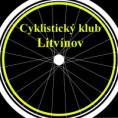 C Y K L I S T I C K Ý  K L U B   L I T V Í N O V, z. s.R O Z P I SČasovka Louka – Braňany – Louka SweepSport Cup 2018Datum:	sobota 28. 4. 2018, 10:00 hodin, Louka u LitvínovaPořadatel:	Roud Oldřich, Vinohradská 970, LitvínovInformace:	roudak.ol@seznam.cz, 722 653 618Kancelář:	Louka u Litvínova - Kulturní dům                       28. 4. 2018 od 8:00 hod. do 9:30 hod.Trať:		Louka  start (Kulturní dům Louka – Mariánské Radčice  –  Braňany –                          – Louka Obecní úřad - cíl, 14 kmStartují:	M19 – muži ročník narození 1999 – 1989M30 – muži ročník narození 1988 - 1979M40 – muži ročník narození 1978 - 1969M50 – muži ročník narození 1968 - 1959M60 – muži ročník narození 1958 – 1949M70+ – muži ročník narození 1948 a staršíŽeny – ženy ročník narození 2003 a staršíJunioři – muži ročník narození 2003 - 2000+ dětiStartovné:	žáci 50,- Kč, ostatní přihlášení do SAL 100,- Kč, příchozí 150,- KčCeny:		věcné a finančníTechnické ustanovení: 	závod se koná za silničního provozu, závodníci musí dbát                                                pokynů pořadatele, závodníci startují na vlastní nebezpečíV Litvínově dne 17. 3. 2018  Roud Oldřichpředseda Cyklistického klubu Litvínov, z. s.						